The Good Shepherdby Rachel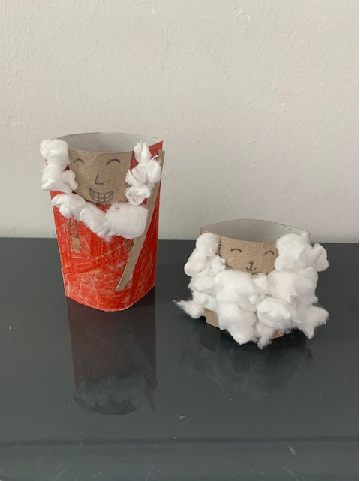 